PROVINCE DE QUÉBEC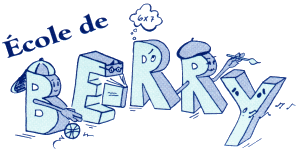 COMMISSION SCOLAIRE HARRICANAÉCOLE DE BERRYPROCÈS-VERBALDE L’ASSEMBLÉE GÉNÉRALE des parentsde l’école de Berrytenue à Berry, le mardi 20 septembre 2016 à 18 h 30dans la classe de 3e-4e année SONT PRÉSENTS:Mme Marie-Claude Auger	 Dominique Doré	 Mélanie Doré	 Karine Gagné	 Nancy Giasson	 Chantal Labranche	 Isabelle Langlois	 Valérie Lebel	 Julie Leclerc	 Mélissa R-Lecompte	 Myriam Perreault	 Stéphanie Primeau	 Marie-Eve Strzelec	 Linda Tessier	 Mélanie TherrienM. 	 Junior Bernier	 Éric ForgetM. Pierre Roy, directeur1.  OUVERTURE DE LA RÉUNIONM. Pierre Roy préside l’assemblée et souhaite la bienvenue à tous. 2.  LECTURE ET ADOPTION DE L’ORDRE DU JOURCE-723-16		IL EST RÉSOLU, sur proposition de Marie-Claude Auger,QUE l’ordre du jour de cette réunion soit et est adopté, tel que déposé.ADOPTÉE.3.  ADOPTION DU PROCÈS-VERBAL DU 15 SEPTEMBRE 2015CE-724-16		IL EST RÉSOLU, sur proposition de Mélanie Doré, 			QUE le Procès-Verbal du 15 septembre 2015 soit adopté, tel que déposé.4.  But de l’assemblée généraleM. Pierre Roy explique le but de l’assemblée générale.5.  Rapport annuel 2015-2016Monsieur Roy fait la lecture du rapport annuel 2015-2016 à l’assemblée.  CE-725-16		IL EST RÉSOLU, sur proposition de Éric Forget,			QUE le rapport annuel 2015-2016 soit adopté tel que déposé.			ADOPTÉE.6. PRÉSENTATION DU PROJET ÉDUCATIFMonsieur Roy  présente le projet éducatif.7.  INFORMATION SUR LA PROCÉDURE D’ÉLECTIONM. Pierre Roy explique que l'assemblée doit procéder à l'élection de parents afin de combler les postes disponibles au sein du conseil d'établissement, celui d’Isabelle Langlois et Sonia Beauchemin.Il explique ensuite les modalités d'élection.  Les personnes intéressées sont invitées à soumettre leur candidature.8. ÉLECTION DE  PARENTS AU C.E.Éric Forget propose Pierre Roy comme Président d’élection et Nathalie Quévillon comme secrétaire d’élection. Pierre et Nathalie accepte.Mélanie TherrienIsabelle LangloisJunior BernierMélanie Doré propose la fermeture de la période de mise en candidature.Chaque candidat se présente et l’ensemble des parents procèdent à l’élection d’un candidat.Suite au vote, Mesdames Therrien et Langlois ainsi que Monsieur Bernier sont élus au conseil d’établissement.  9.  ÉLECTION D'UN REPRÉSENTANT ET D'UN SUBSTITUT AU COMITÉ DE PARENTS Aucun membre ne représentera le comité de parents10.  ORGANISME DE PARTICIPATION DES PARENTSM. Pierre Roy explique le rôle de l’O.P.P. à l’assemblée.CE 726-16		IL EST RÉSOLU sur proposition de ,QUE l’organisme de participation des parents ne sera pas reconduite pour l’année scolaire 2016-2017ADOPTÉE.11. DATE DE LA PREMIÈRE RENCONTRE DU CELa première rencontre aura à 18h30 le 18 octobre prochain.12.  QUESTIONS DIVERSESAucune questions diverses13.  CLÔTURE DE LA RÉUNIONCE 727-16		IL EST RÉSOLU, sur proposition de Junior Bernier,QUE la séance soit levée.ADOPTÉE.Il est 19h18			La secrétaire,			______________________			Nathalie Quévillon